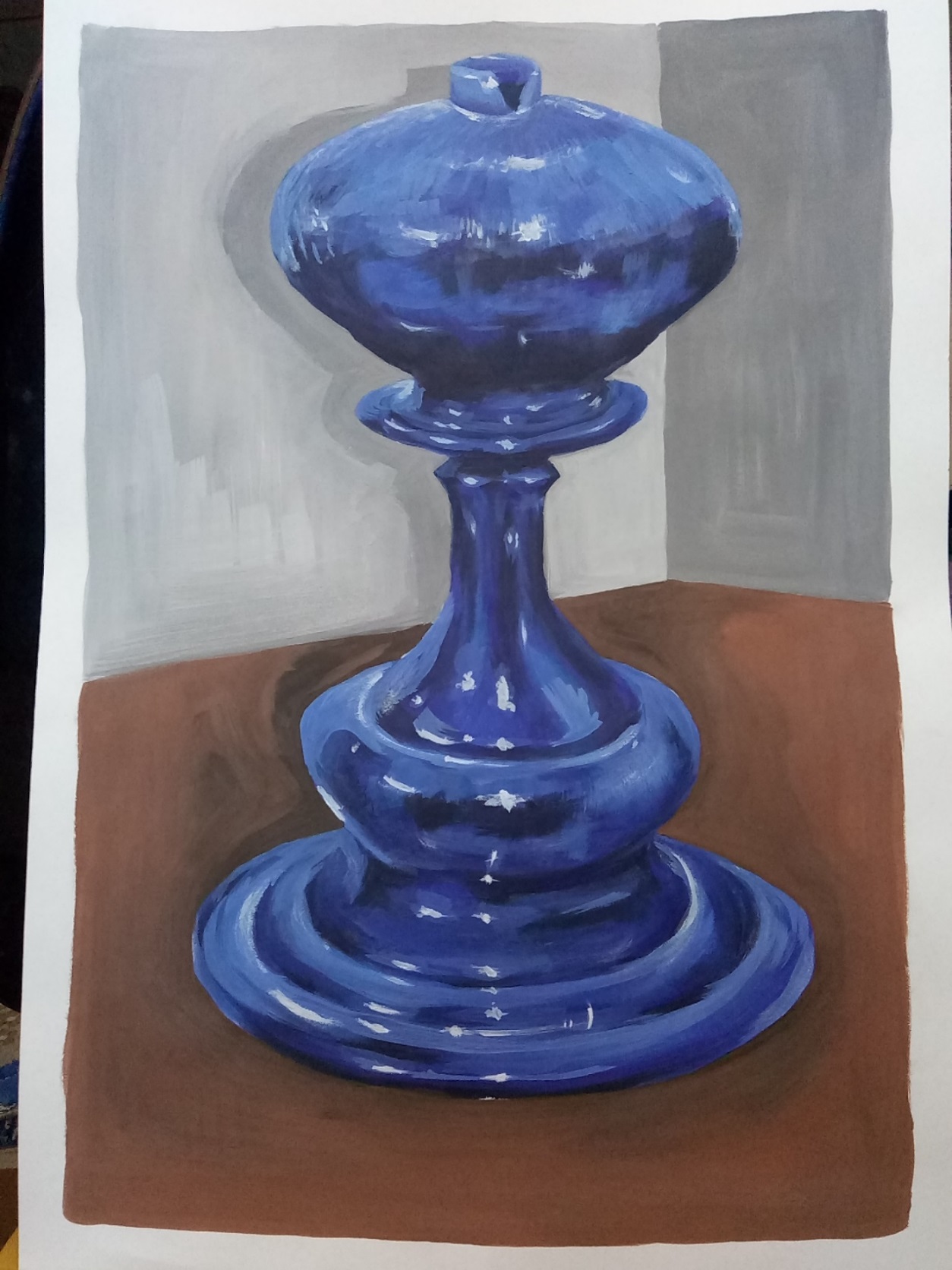                                                                     ПодсвечникРабота Жолобовой Юлии, учащейся 10 класса МОУ Кировская СОШ, Алапаевский район с. Кировское, 15 лет, по материалам Кировского школьного краеведческого музея.Примечание к конкурсной работе: Техника - акварель.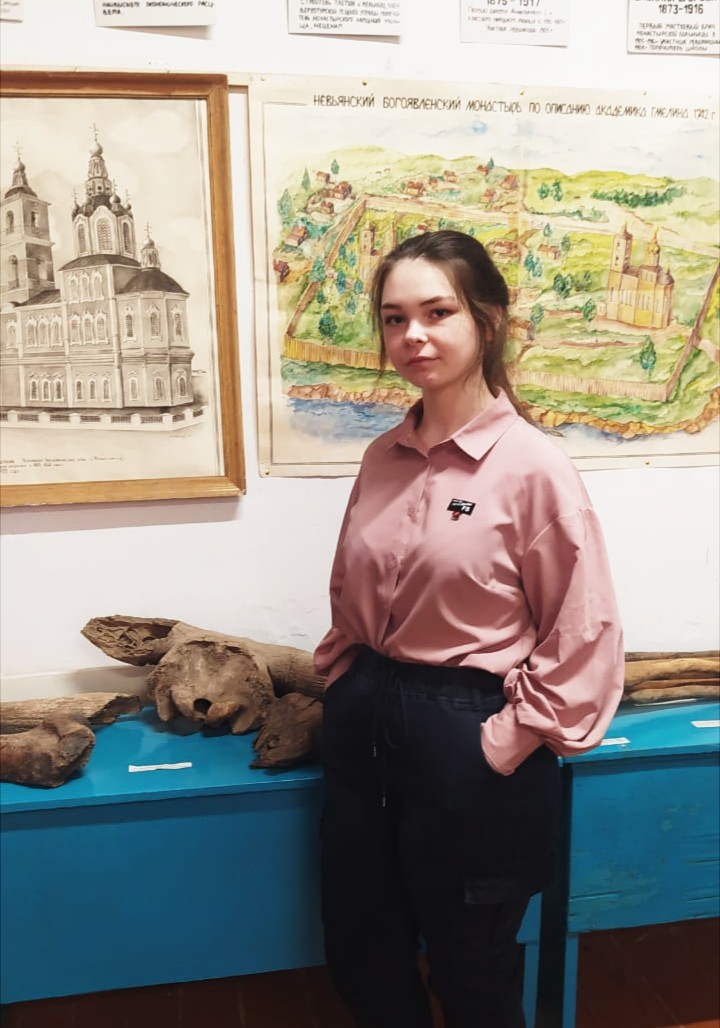 Жолобова ЮлияВ школьном музееГолова бизонаРабота Жолобовой Юлии, учащейся 10 класса МОУ Кировская СОШ, Алапаевский район с. Кировское, 15 лет, по материалам Кировского школьного краеведческого музея.Примечание к конкурсной работе: Техника - графика.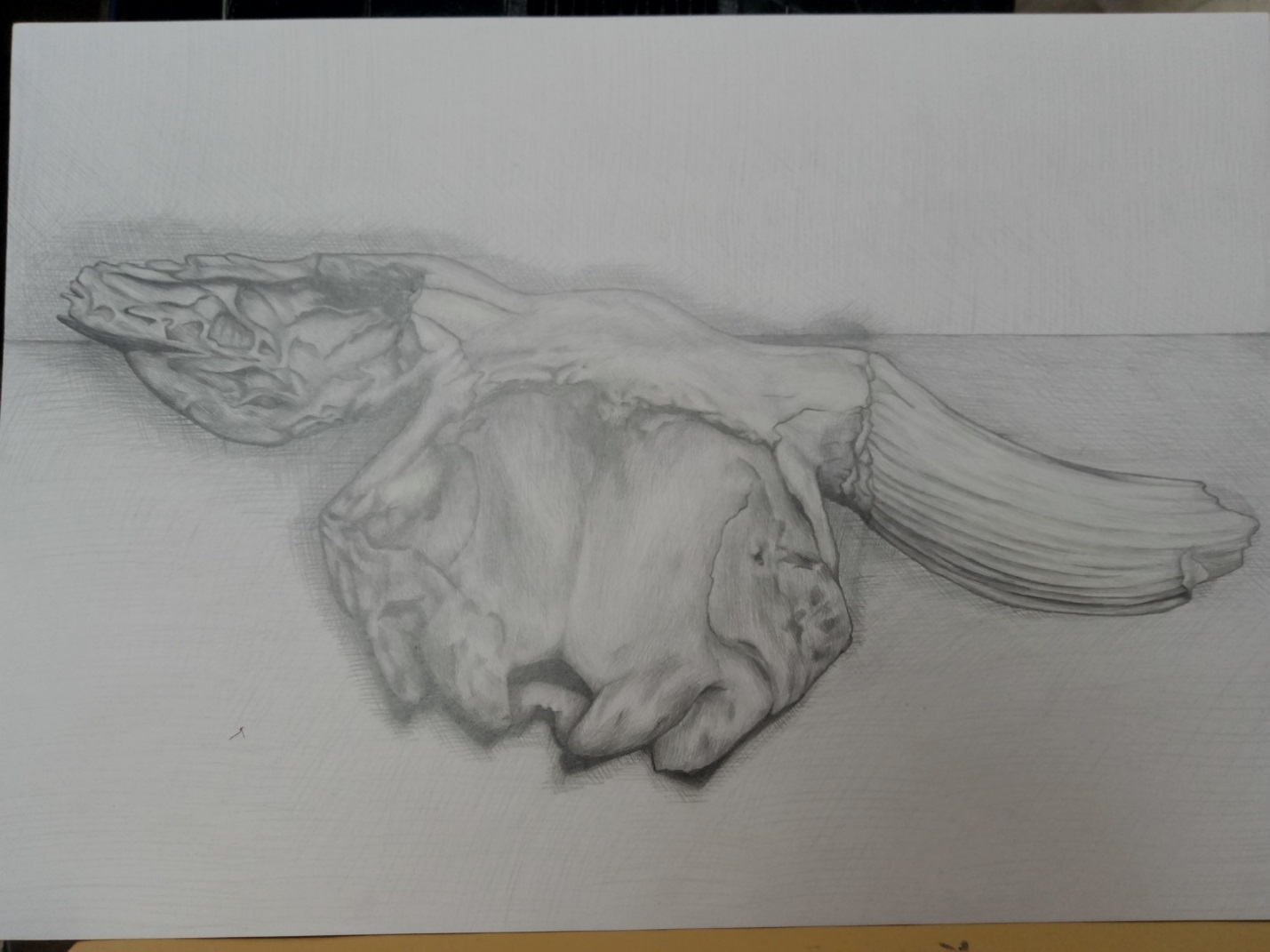 